SEMANA N°: 3ASIGNATURA: MatemáticasASIGNATURA: MatemáticasGUÍA DE APRENDIZAJE (clase 7)Profesor(a): Natalia Araya Nanjarí.GUÍA DE APRENDIZAJE (clase 7)Profesor(a): Natalia Araya Nanjarí.GUÍA DE APRENDIZAJE (clase 7)Profesor(a): Natalia Araya Nanjarí.Nombre Estudiante:Nombre Estudiante:Curso: 3° básicoUnidad:  1 Números hasta el 1.000Unidad:  1 Números hasta el 1.000Unidad:  1 Números hasta el 1.000Objetivo de Aprendizaje: Comparar y ordenar números naturales hasta el 1.000Objetivo de Aprendizaje: Comparar y ordenar números naturales hasta el 1.000Objetivo de Aprendizaje: Comparar y ordenar números naturales hasta el 1.000Recursos de aprendizaje a utilizar:Cuaderno de la asignaturaTexto del estudianteVideo explicativo de la docenteRecursos de aprendizaje a utilizar:Cuaderno de la asignaturaTexto del estudianteVideo explicativo de la docenteRecursos de aprendizaje a utilizar:Cuaderno de la asignaturaTexto del estudianteVideo explicativo de la docenteInstrucciones:¡ATENCIÓN!EjemploEn el aniversario de un colegio, la alianza amarilla obtuvo 372 puntos, la azul 378 y la verde 376.¿Qué alianza obtuvo menos puntos?, ¿Cómo lo hago?1. Representa los puntajes en la tabla posicional.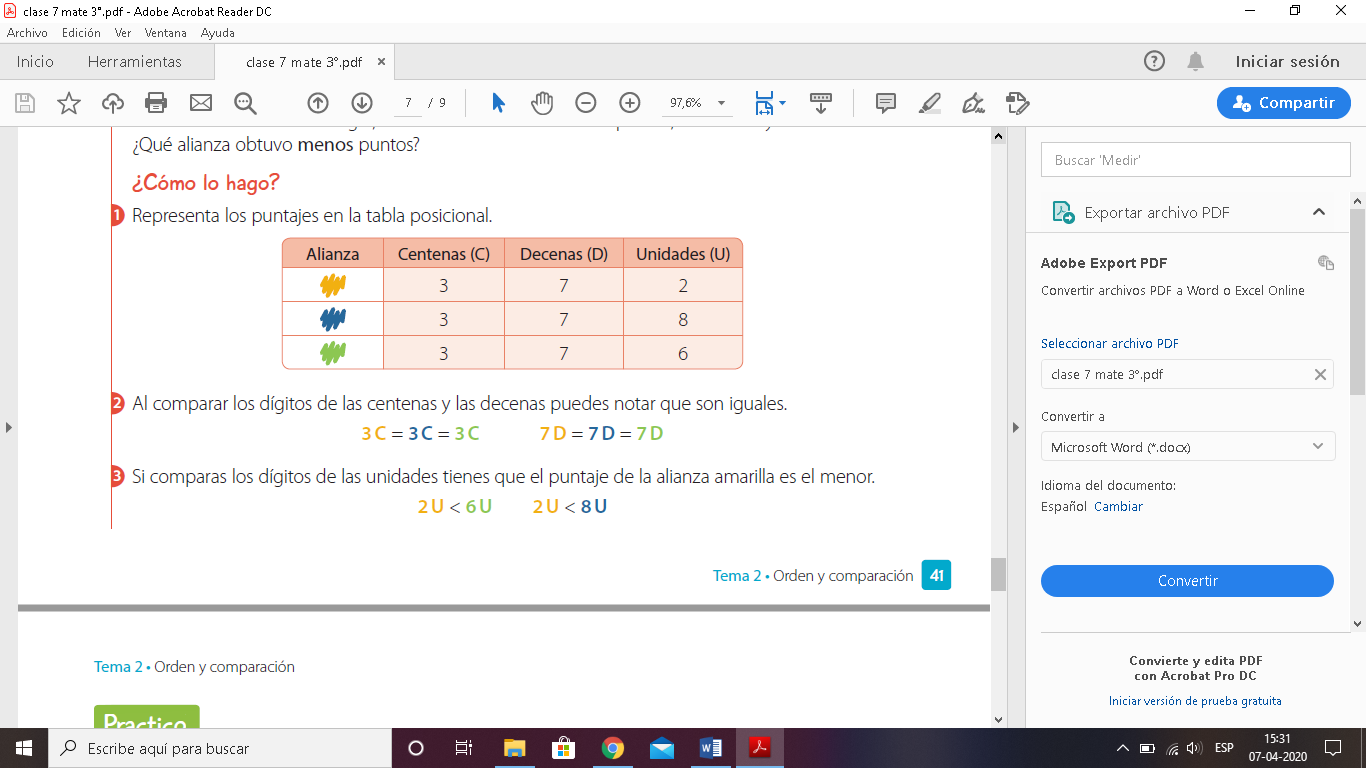 2. Al comparar los dígitos de las centenas y las decenas puedes notar que son iguales.3. Si comparas los dígitos de las unidades, puedes ver que el puntaje de la alianza amarilla es el menor.También, lo puedes realizar de la siguiente forma. ¿Cuál será mayor 526 o 529?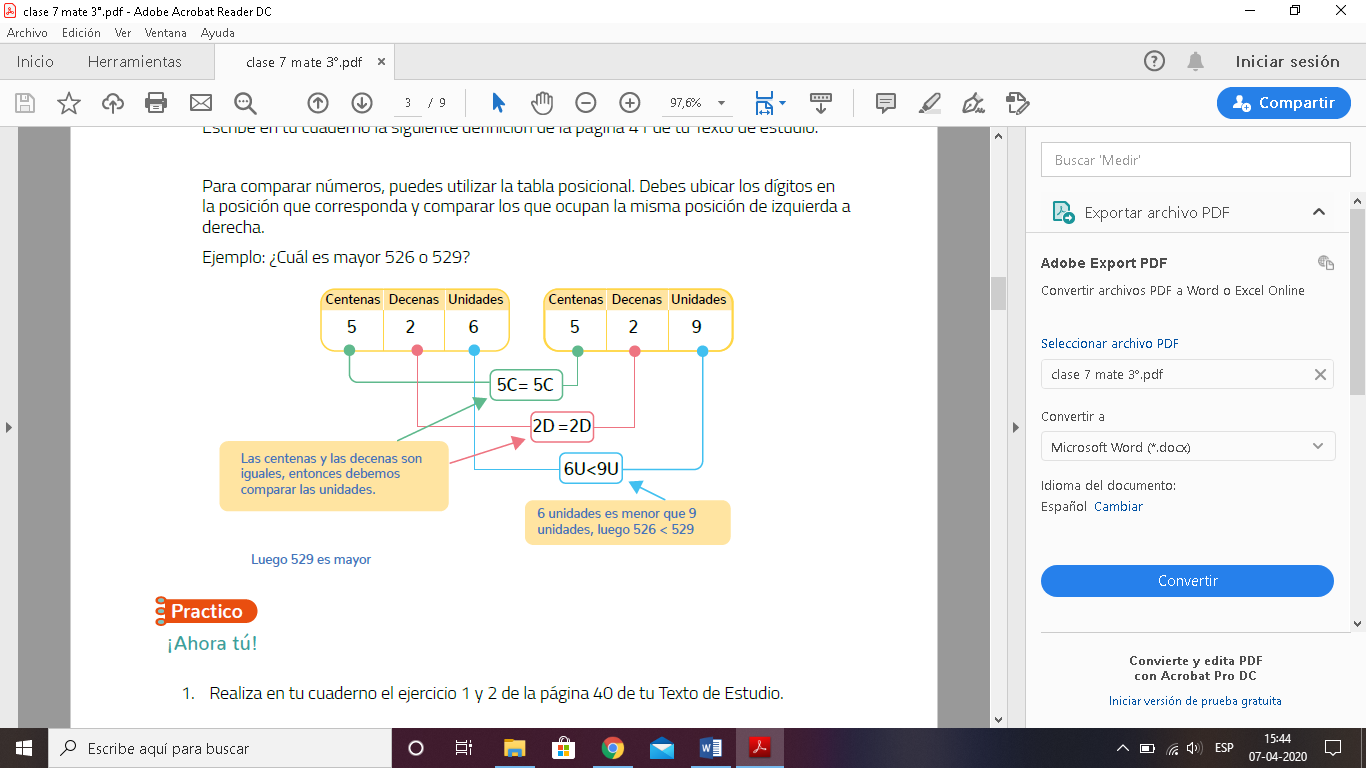 Ahora, ¡VAMOS A PRACTICAR!Observa cada tabla de valor posicional y encierra el número mayor en cada caso.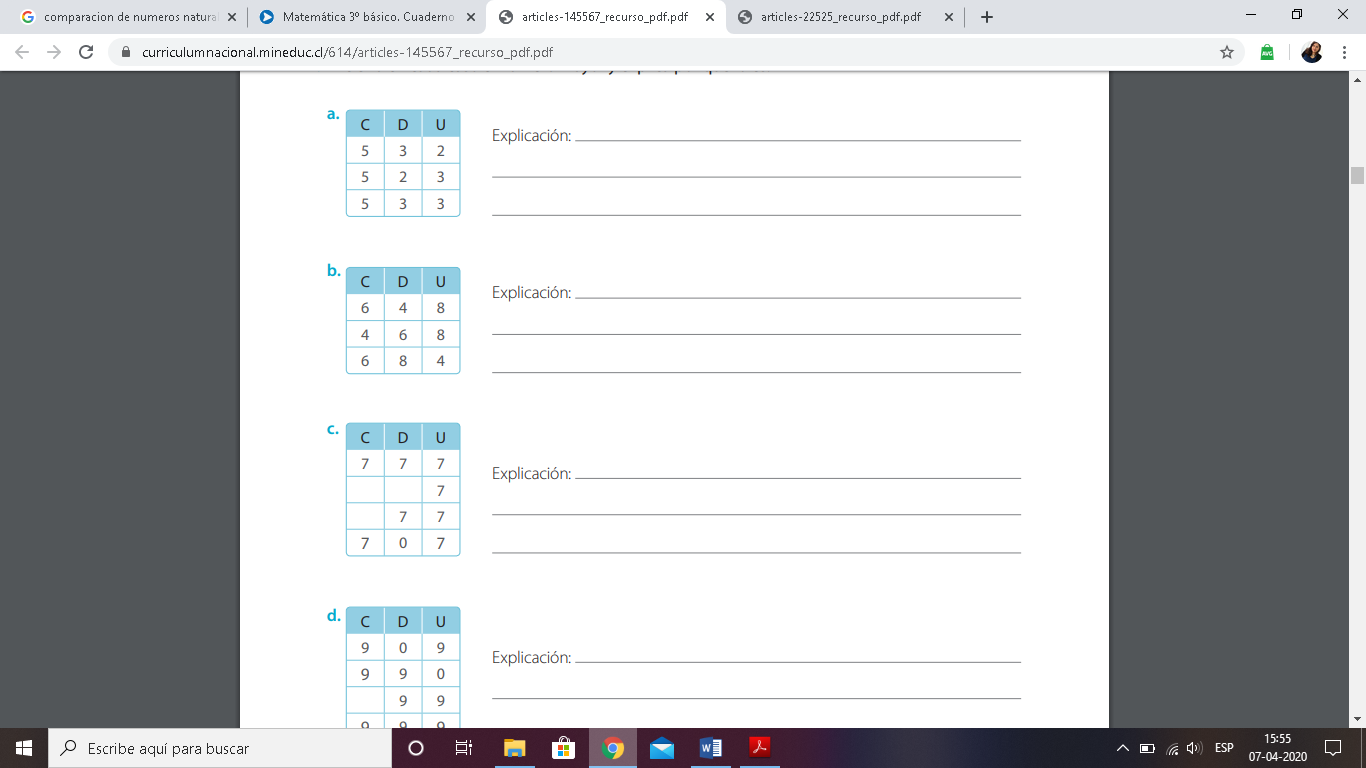 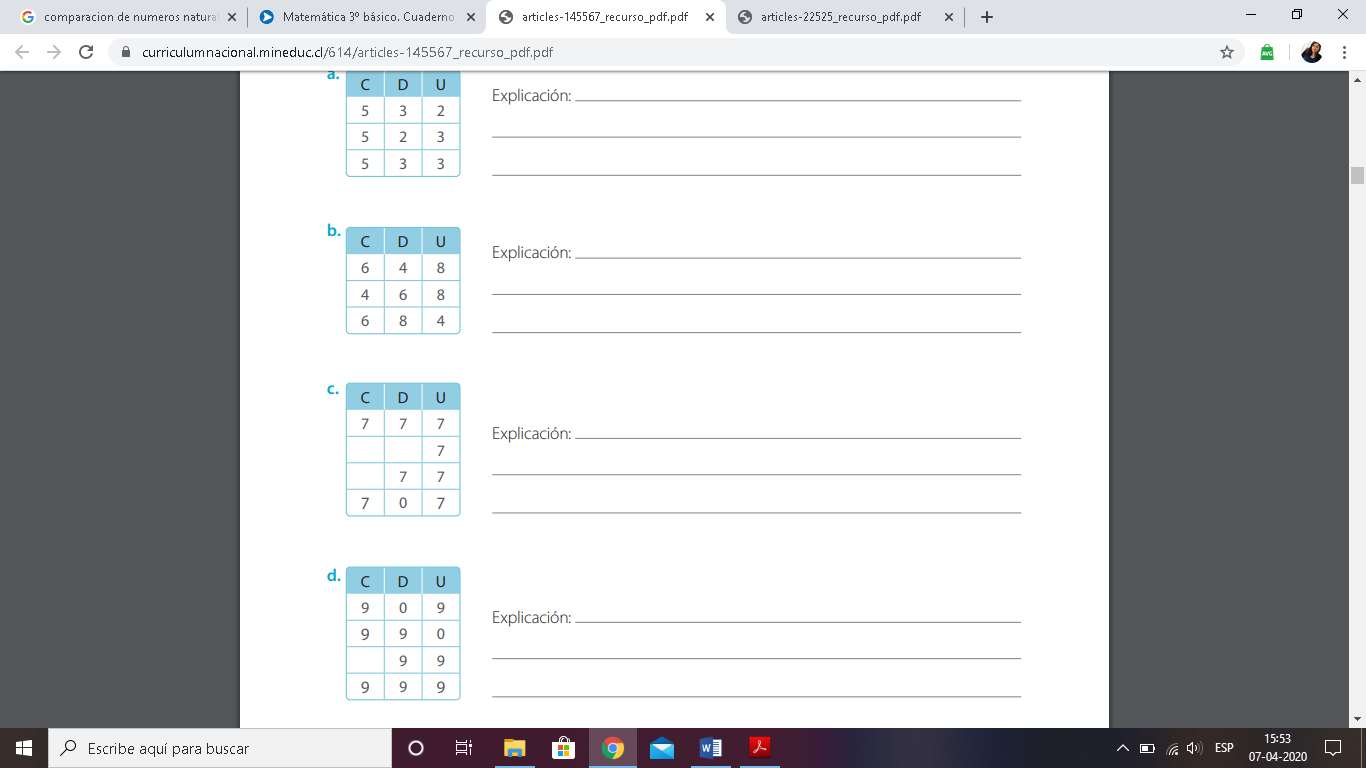        2. Encierra con un círculo azul los números mayores que 150 y con un círculo rojo los números menores que 150.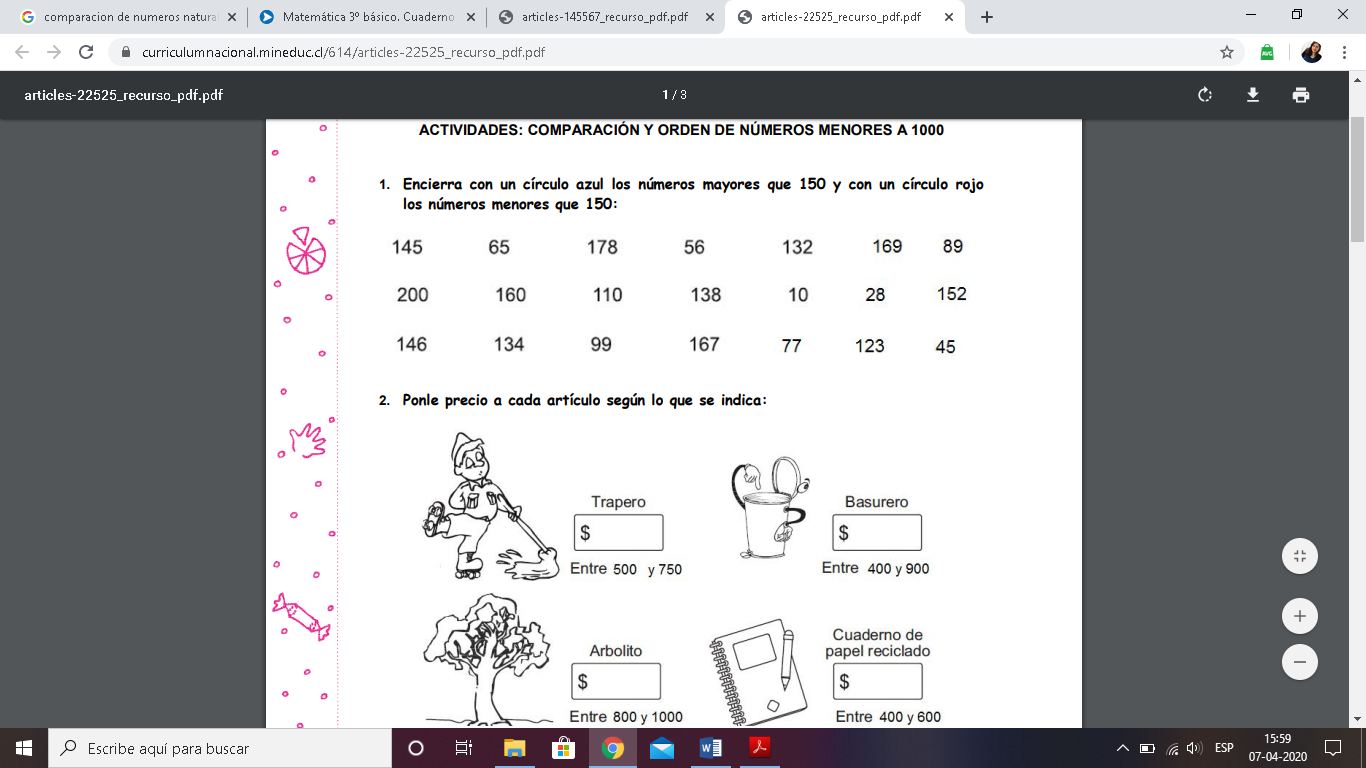  3. En una fábrica de juguetes se muestran los siguientes objetos con su precio: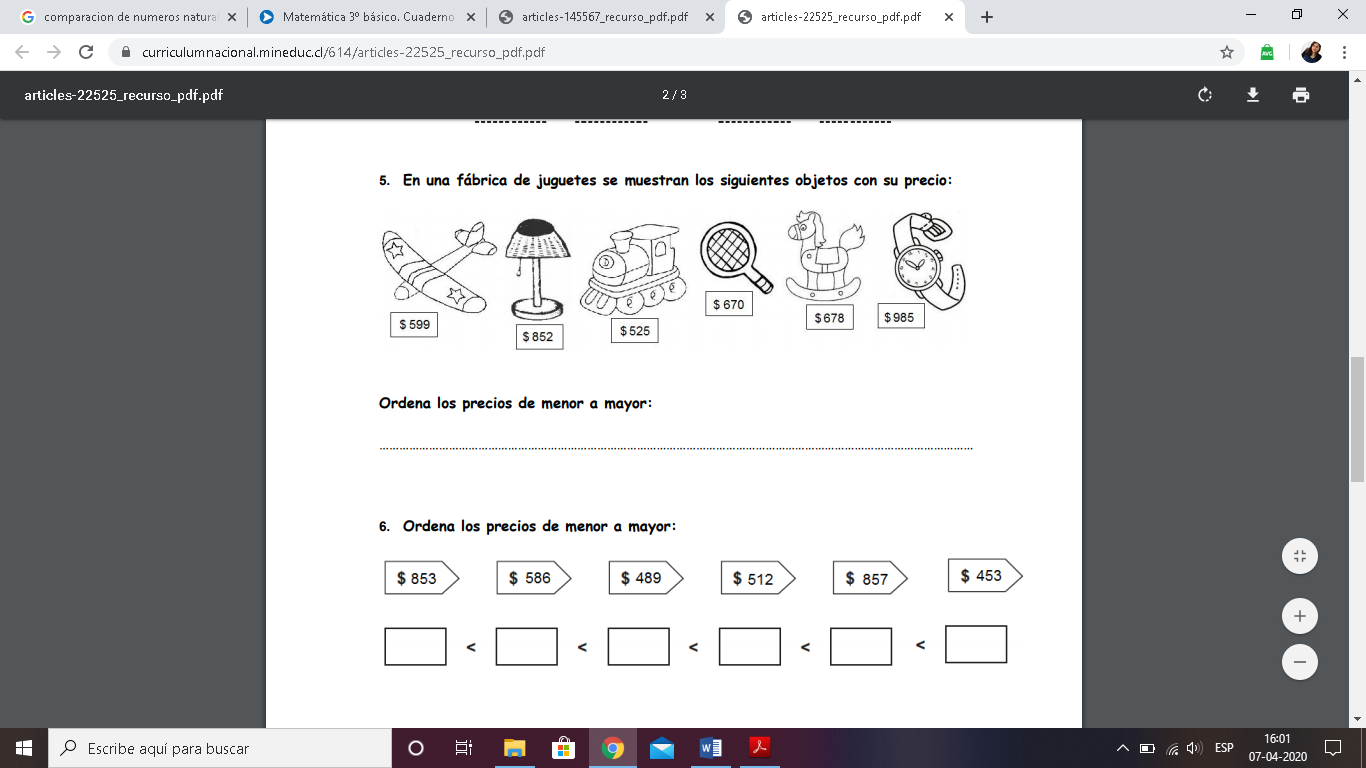 Usa la tabla de valor posicional y escribe los precios, luego compáralos y ordena estos de menor a mayor.4. Desarrolla las páginas 40 y 42 del texto del estudiante. Instrucciones:¡ATENCIÓN!EjemploEn el aniversario de un colegio, la alianza amarilla obtuvo 372 puntos, la azul 378 y la verde 376.¿Qué alianza obtuvo menos puntos?, ¿Cómo lo hago?1. Representa los puntajes en la tabla posicional.2. Al comparar los dígitos de las centenas y las decenas puedes notar que son iguales.3. Si comparas los dígitos de las unidades, puedes ver que el puntaje de la alianza amarilla es el menor.También, lo puedes realizar de la siguiente forma. ¿Cuál será mayor 526 o 529?Ahora, ¡VAMOS A PRACTICAR!Observa cada tabla de valor posicional y encierra el número mayor en cada caso.       2. Encierra con un círculo azul los números mayores que 150 y con un círculo rojo los números menores que 150. 3. En una fábrica de juguetes se muestran los siguientes objetos con su precio:Usa la tabla de valor posicional y escribe los precios, luego compáralos y ordena estos de menor a mayor.4. Desarrolla las páginas 40 y 42 del texto del estudiante. Instrucciones:¡ATENCIÓN!EjemploEn el aniversario de un colegio, la alianza amarilla obtuvo 372 puntos, la azul 378 y la verde 376.¿Qué alianza obtuvo menos puntos?, ¿Cómo lo hago?1. Representa los puntajes en la tabla posicional.2. Al comparar los dígitos de las centenas y las decenas puedes notar que son iguales.3. Si comparas los dígitos de las unidades, puedes ver que el puntaje de la alianza amarilla es el menor.También, lo puedes realizar de la siguiente forma. ¿Cuál será mayor 526 o 529?Ahora, ¡VAMOS A PRACTICAR!Observa cada tabla de valor posicional y encierra el número mayor en cada caso.       2. Encierra con un círculo azul los números mayores que 150 y con un círculo rojo los números menores que 150. 3. En una fábrica de juguetes se muestran los siguientes objetos con su precio:Usa la tabla de valor posicional y escribe los precios, luego compáralos y ordena estos de menor a mayor.4. Desarrolla las páginas 40 y 42 del texto del estudiante. 